График работыспортивной площадкив летний периодВ связи с высокой температурой спортивные мероприятия проводятся в утренние часы.Вторник  с 09.00 до 10.30Пятница с 09.00 до 10.30В остальные дни – время посещения свободное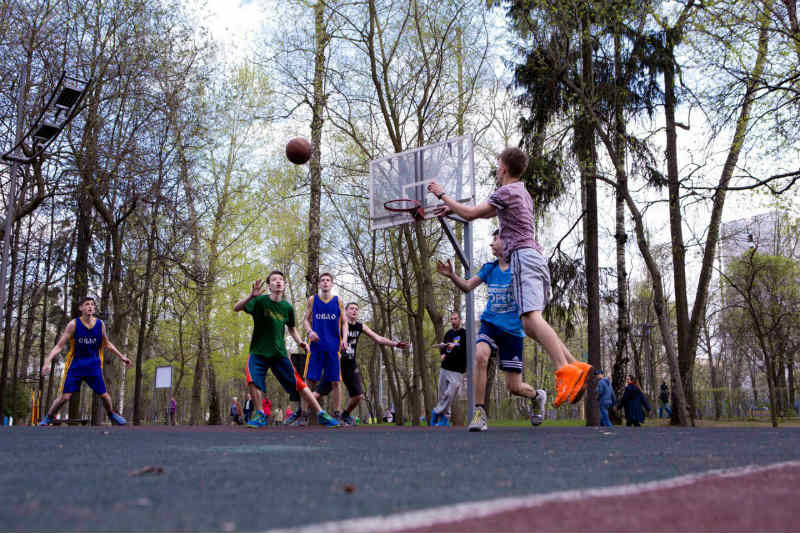 